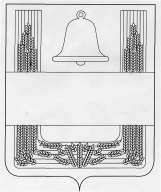 ПОСТАНОВЛЕНИЕАДМИНИСТРАЦИИ СЕЛЬСКОГО ПОСЕЛЕНИЯ ВОРОН-ЛОЗОВСКИЙ СЕЛЬСОВЕТ ХЛЕВЕНСКОГО МУНИЦИПАЛЬНОГО РАЙОНА ЛИПЕЦКОЙ ОБЛАСТИ РОССИЙСКОЙ ФЕДЕРАЦИИ18 ноября 2021 года                          с. Ворон-Лозовка                     № 71                                                                                                                       Об утверждении Программы профилактики  рисков причинения вреда (ущерба) охраняемым законом ценностям при осуществлении муниципального контроля в сфере  благоустройства на территории сельского поселения Ворон-Лозовский сельсовет Хлевенского муниципального района Липецкой области на 2022 годВ соответствии с Федеральным законом от 31.07.2020 года № 248-ФЗ «О государственном контроле (надзоре) и муниципальном контроле в Российской Федерации», на основании постановления Правительства РФ от 25.06.2021 года № 990 «Об утверждении Правил разработки и утверждения контрольными (надзорными) органами программы профилактики рисков причинения вреда (ущерба) охраняемым законом ценностям», руководствуясь Уставом сельского поселения Ворон-Лозовский сельсовет Хлевенского муниципального района Липецкой области Российской Федерации, администрация сельского поселения Ворон-Лозовский сельсовет Хлевенского муниципального района Липецкой области ПОСТАНОВЛЯЕТ:1. Утвердить Программу профилактики рисков причинения вреда (ущерба) охраняемым законом ценностям при осуществлении муниципального контроля в сфере благоустройства на территории сельского поселения Ворон-Лозовский сельсовет Хлевенского муниципального района Липецкой области на 2022 год (прилагается).2. Настоящее постановление вступает в силу со дня его официального обнародования.Глава администрации сельского поселения  Ворон-Лозовский сельсовет                                     В.Н. Трухачев Приложение к постановлению администрации сельского поселения Ворон-Лозовский сельсовет Хлевенского муниципального района Липецкой области "Об утверждении Программы профилактики рисков причинения вреда (ущерба) охраняемым законом ценностям при осуществлении муниципального контроля в сфере благоустройства на территории сельского поселения Ворон-Лозовский сельсовет Хлевенского муниципального района Липецкой области на 2022 год"Программа профилактики рисков причинения вреда (ущерба) охраняемым законом ценностям при осуществлении муниципального контроля в сфере благоустройства на территории сельского поселения Ворон-Лозовский сельсовет Хлевенского муниципального района Липецкой области на 2022 год1. Анализ текущего состояния осуществления вида контроля, описание текущего уровня развития профилактической деятельности контрольного (надзорного) органа, характеристика проблем, на решение которых направлена программа профилактики 1. Настоящая программа разработана в соответствии со статьей 44 Федерального закона от 31.07.2020 года№ 248-ФЗ «О государственном контроле (надзоре) и муниципальном контроле в Российской Федерации», постановлением Правительства Российской Федерации от 25.06.2021 года№ 990 «Об утверждении Правил разработки и утверждения контрольными (надзорными) органами программы профилактики рисков причинения вреда (ущерба) охраняемым законом ценностям» и предусматривает комплекс мероприятий по профилактике рисков причинения вреда (ущерба) охраняемым законом ценностям при осуществлении муниципального контроля в сфере благоустройства.2. Программа профилактики рисков причинения вреда (ущерба) охраняемым законом ценностям при осуществлении муниципального контроля в сфере благоустройства на территории сельского поселения Ворон-Лозовский сельсовет Хлевенского муниципального района (далее – Программа профилактики) направлена на предупреждение нарушений юридическими лицами, индивидуальными предпринимателями и гражданами (далее – контролируемые лица) обязательных требований законодательства и снижения рисков причинения вреда (ущерба) охраняемым законом ценностям, разъяснения подконтрольным субъектам обязательных требований законодательства вотношении объектов муниципального контроля в сфере благоустройства.3. Мероприятия по профилактике рисков причинения вреда (ущерба) охраняемым законом ценностям осуществляются должностными лицами администрации сельского поселения Ворон-Лозовский сельсовет Хлевенского муниципального района Липецкой области, уполномоченными на осуществление муниципального контроля в сфере благоустройства.4. Профилактические мероприятия проводятся в отношении юридических лиц, индивидуальных предпринимателей, граждан, деятельность, действия или результаты деятельности, которых подлежат муниципальному контролю в сфере благоустройства (далее – контролируемые лица).5. За период с января по октябрь 2021 года в рамках муниципального контроля в сфере благоустройства мероприятия по контролю без взаимодействия с контролируемыми лицами на территории сельского поселения Ворон-Лозовский сельсовет Хлевенского муниципального района Липецкой области не проводились.Эксперты и представители экспертных организаций к проведению проверок не привлекались.Предостережения о недопустимости нарушений обязательных требований при осуществлении муниципального контроля в сфере благоустройства контролируемым лицам не выдавались.Случаи причинения контролируемыми лицами вреда охраняемым законом ценностям, а также случаи возникновения чрезвычайных ситуаций природного и техногенного характера не установлены.6. В процессе осуществления муниципального контроля ведется информативно-разъяснительная работа с подконтрольными субъектами (оказывается консультативная помощь, даются разъяснения по вопросам соблюдения обязательных требований в устной форме).В целях профилактики нарушений обязательных требований, соблюдение которых проверяется в ходе осуществления муниципального контроля в сфере благоустройства, администрацией сельского поселения Ворон-Лозовский сельсовет Хлевенского муниципального района Липецкой области в 2021 году проведена следующая работа:- осуществлено информирование контролируемых лиц о необходимости соблюдения обязательных требований путем размещения на информационных стендах на остановках общественного транспорта и в здании администрации сельского поселения;- на официальном сайте администрации сельского поселения Ворон-Лозовский сельсовет Хлевенского муниципального района Липецкой области размещены нормативные правовые акты, устанавливающие обязательные требования в рамках муниципального контроля в сфере благоустройства.За указанный период 2021 года проведены встречи с контролируемыми лицами (семинары) на темы:- «Обязательные требования, соблюдение которых является предметом муниципального контроля в сфере благоустройства»;- «Изменения в контрольно-надзорной деятельности в связи с вступлением в силу Федерального закона от 31 июля 2020 года № 248-ФЗ «О государственном контроле (надзоре) и муниципальном контроле в Российской Федерации».7. Наиболее значимыми проблемами при осуществлении муниципального контроля в сфере благоустройства является недостаточно сформированное понимание исполнения обязательных требований в сфере благоустройства у контролируемых лиц; пренебрежительное отношение к требованиям законодательства.2. Цели и задачи реализации программы профилактики1. Целями реализации Программы профилактики являются:1) стимулирование добросовестного соблюдения обязательных требований всеми контролируемыми лицами;2) устранение условий, причин и факторов, способных привести к нарушениям обязательных требований и (или) причинению вреда (ущерба) охраняемым законом ценностям;3) создание условий для доведения обязательных требований до контролируемых лиц, повышение информированности о способах их соблюдения.2. Задачами реализации Программы являются:1) выявление причин, факторов и условий, способствующих нарушению обязательных требований в сфере благоустройства, определение способов устранения или снижения рисков их возникновения;2) формирование единого понимания обязательных требований законодательства в сфере благоустройства у всех участников отношений, в том числе путем обеспечения доступности информации об обязательных требованиях в сфере благоустройства и необходимых мерах по их исполнению;3) сбор статистических данных, необходимых для организации работы.3. Перечень профилактических мероприятий, сроки (периодичность) их проведения4. Показатели результативности и эффективности программы профилактики 1. Результативность Программы оценивается по следующим показателям:1) полнота информации, размещенной на официальном сайте уполномоченного органа в соответствии с частью 3 статьи 46 Федерального закона от 31 июля 2020 года № 248-ФЗ «О государственном контроле (надзоре) и муниципальном контроле в Российской Федерации» – 100 %;2) выполнение Программы согласно плану мероприятий по профилактике нарушений на отчётный период – 100 %;3) удовлетворенность контролируемых лиц и их представителей консультированием уполномоченного органа – 100 % от числа обратившихся;4) доля контролируемых лиц, в отношении которых проведены профилактические мероприятия (показатель устанавливается в процентах от общего количества контролируемых лиц) – не менее 65 %;5) количество проведенных профилактических мероприятий, предусмотренных Программой, при осуществлении муниципального контроля в сфере благоустройства – не менее 2 мероприятий, проведенных уполномоченным органом.2. Эффективность Программы выражается в снижении избыточности административного давления на контролируемых лиц и повышении качества сотрудничества по вопросам соблюдения обязательных требований.№ п/пВид профилактического мероприятияСроки (периодичность) проведенияПодразделение и (или) должностные лица, ответственные за реализацию профилактического мероприятия1234ИнформированиеИнформированиеИнформированиеИнформирование1.Размещение текстов нормативных правовых актов, регулирующих осуществление муниципального контроля в сфере благоустройства1 квартал 2022 годаАдминистрация сельского поселения Ворон-Лозовский сельсовет Хлевенского  муниципального района Липецкой области Российской Федерации2.Размещение сведений об изменениях, внесенных в нормативные правовые акты, регулирующие осуществление муниципального контроля в сфере благоустройства, о сроках и порядке их вступления в силув течение 10 дней после официального обнародованияАдминистрация сельского поселения Ворон-Лозовский сельсовет Хлевенского  муниципального района Липецкой области Российской Федерации3.Размещение перечня нормативных правовых актов, содержащих обязательные требования, оценка соблюдения которых является предметом контроля, а также информации о мерах ответственности, применяемых при нарушении обязательных требований, с текстами в действующей редакции1 квартал 2022 года;в течение 10 дней со дня внесения изменений, вступивших в силуАдминистрация сельского поселения Ворон-Лозовский сельсовет Хлевенского  муниципального района Липецкой области Российской Федерации4.Размещение утвержденных проверочных листов в формате, допускающем их использование для самообследованиядо 1 марта 2022 годаАдминистрация сельского поселения Ворон-Лозовский сельсовет Хлевенского  муниципального района Липецкой области Российской Федерации5.Размещение руководства по соблюдению обязательных требований2 квартал 2022 годаАдминистрация сельского поселения Ворон-Лозовский сельсовет Хлевенского муниципального района Липецкой области Российской Федерации6.Размещение перечня индикаторов риска нарушения обязательных требований1 квартал 2022 годаАдминистрация сельского поселения Ворон-Лозовский сельсовет Хлевенского муниципального района Липецкой области Российской Федерации7.Размещение исчерпывающего перечня сведений, которые могут запрашиваться контрольным органом у контролируемого лица1 квартал 2022 годаАдминистрация сельского поселения Ворон-Лозовский сельсовет Хлевенского муниципального района Липецкой области Российской Федерации8.Размещение сведений о способах получения консультаций по вопросам соблюдения обязательных требований1 квартал 2022 годаАдминистрация сельского поселения Ворон-Лозовский сельсовет Хлевенского муниципального района Липецкой области Российской Федерации9.Размещение сведений о применении контрольным органом мер стимулирования добросовестности контролируемых лиц1 квартал 2022 годаАдминистрация сельского поселения Ворон-Лозовский сельсовет Хлевенского муниципального района Липецкой области Российской Федерации10.Подготовка и размещение доклада, содержащего результаты обобщения правоприменительной практики контрольного органа3 квартал 2022 годаАдминистрация сельского поселения Ворон-Лозовский сельсовет Хлевенского  муниципального района Липецкой области Российской Федерации11.Размещение проекта программы профилактики рисков причинения вреда на очередной год для общественного обсуждения на официальном сайте контрольного органа в сети «Интернет»не позднее 1 октября 2022 годаАдминистрация сельского поселения Ворон-Лозовский сельсовет Хлевенского муниципального района Липецкой области Российской Федерации12.Размещение программы профилактики рисков причинения вреда на очередной годдо 25 декабря 2022 годаАдминистрация сельского поселения Ворон-Лозовский сельсовет Хлевенского муниципального района Липецкой области Российской Федерации13.Подготовка и размещение доклада о муниципальном контроле в сфере благоустройстване позднее 15 марта 2023 годаАдминистрация сельского поселения Ворон-Лозовский сельсовет Хлевенского муниципального района Липецкой области Российской ФедерацииОбъявление предостереженияОбъявление предостереженияОбъявление предостереженияОбъявление предостережения14.Объявление и направление предостережения о недопустимости нарушения обязательных требованийпо мере необходимостиАдминистрация сельского поселения Ворон-Лозовский  сельсовет Хлевенского муниципального района Липецкой области Российской ФедерацииКонсультированиеКонсультированиеКонсультированиеКонсультирование15.Консультирование контролируемых лиц проводится следующими способами: по телефону, посредством видео-конференц-связи, на личном приеме либо в ходе проведения профилактических мероприятий, контрольных мероприятий (не более 15 минут.Перечень вопросов:а) порядок применения положений нормативных правовых актов, содержащих обязательные требования, соблюдение которых является предметом муниципального контроля;б) порядок проведения контрольных мероприятий;в) периодичность проведения контрольных мероприятий;г) порядок принятия решений по итогам контрольных мероприятий;д) порядка обжалования решений, действий (бездействия) должностных лиц уполномоченного органа.по мере необходимостиАдминистрация сельского поселения Ворон-Лозовский сельсовет Хлевенского муниципального района Липецкой области Российской Федерации